ACADEMIC DEGREES:Candidate of Sciences (Linguistics), M.P.Drahomanov National Pedagogical University, 2009Master’s Degree  (Philology), Kyiv National Linguistic University, 2006ACADEMIC TITLES:Associate Professor, 2014ACADEMIC APPOINTMENTS:Associate Professor of the Department of Foreign Philology  and Translation, Kyiv National University of Trade and Economics, since 2016  Associate Professor of the Department of Modern European Languages, Kyiv National University of Trade and Economics, 2013 – 2016Senior Lecturer of the Department of Comparative Linguistics and Translation, M.P.Drahomanov National Pedagogical University, 2009-2012Lecturer of the Department of Comparative Linguistics and Translation, M.P.Drahomanov National Pedagogical University, 2006-2012.LIST OF PUBLICATIONS:https://scholar.google.com.ua/citations?user=IppVP5IAAAAJ&hl=ruADDITIONAL ACTIVITIES:Member of  IATEFL Ukraine  (International Association of Teachers of English as a Foreign Language)HOBBY: travelling, figure skating, reading.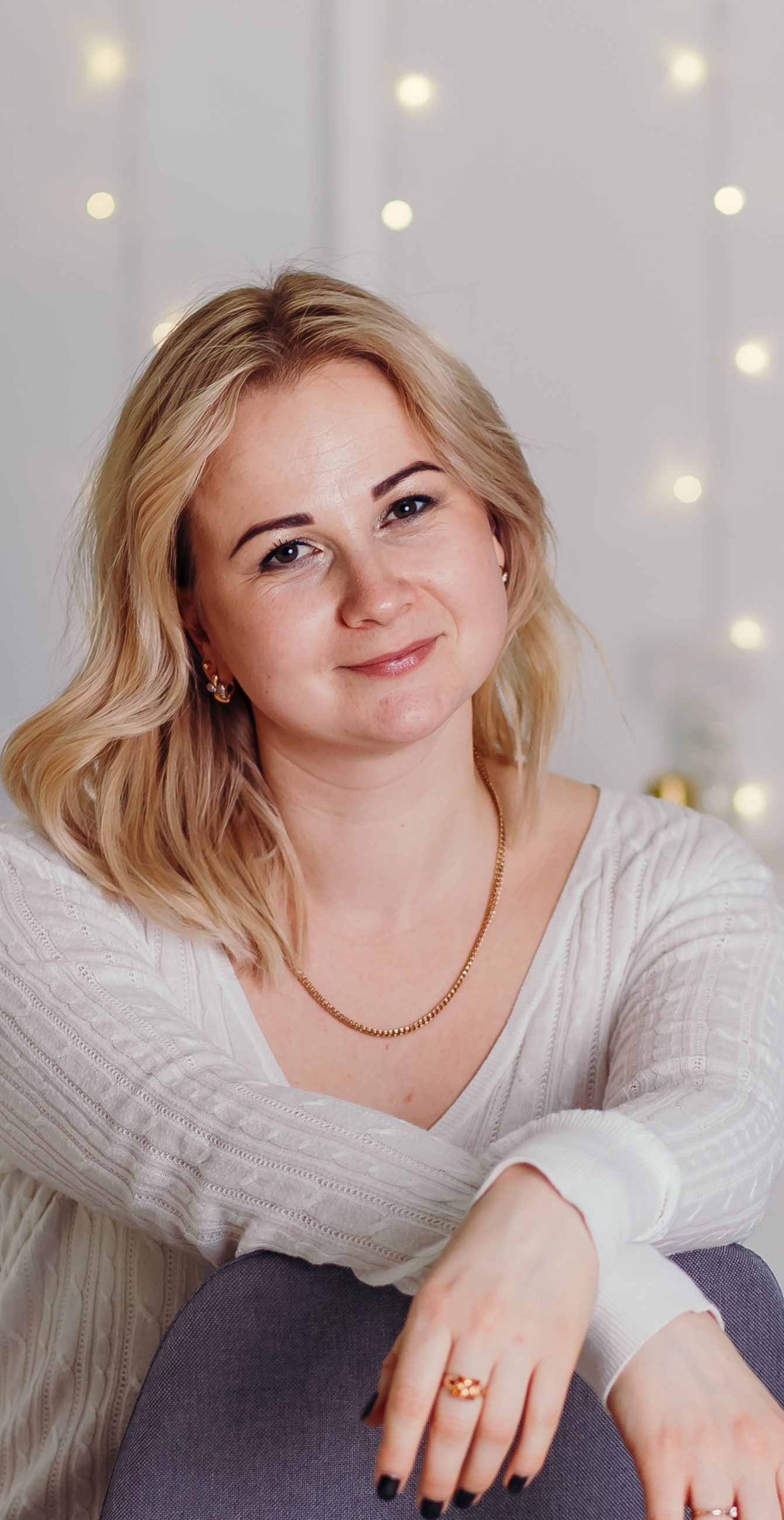 NATALIIA NOVOKHATSKA
ngurenko@yahooo.comCandidate of Sciences (Linguistics),
Associate Professor of the Department of Foreign Philology and TranslationRESEARCH EXPERTISE: comparative linguistics, translation theories and methodsCOURSES: “The Theory and Practice of Translation”, “Translator’s Analysis of the Text”, “Commercial Translation”, “Practical course of the English Language”, “Business English”.